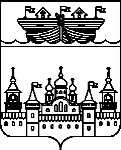 СЕЛЬСКИЙ СОВЕТ КАПУСТИХИНСКОГО СЕЛЬСОВЕТАВОСКРЕСЕНСКОГО МУНИЦИПАЛЬНОГО РАЙОНАНИЖЕГОРОДСКОЙ ОБЛАСТИРЕШЕНИЕ28 декабря 2018 года	№ 50О внесении изменений в решение сельского Совета Капустихинского сельсовета Воскресенского муниципального района Нижегородской области от 12 ноября 2018 № 38 «О внесении изменений в решение сельского Совета Капустихинского сельсовета Воскресенского муниципального района Нижегородской области от 29 декабря 2018№ 43 «О бюджете Капустихинского сельсовета на 2018 год и на плановый период 2019 и 2020 годов»В связи с допущенной технической ошибкой. в целях приведения нормативного акта в соответствие с действующим законодательством Сельский совет Капустихинского сельсовета решил: 1.Внести в решение сельского Совета Капустихинского сельсовета Воскресенского муниципального района Нижегородской области от 12 ноября 2018 № 38 «О внесении изменений в решение сельского Совета Капустихинского сельсовета Воскресенского муниципального района Нижегородской области  от 29 декабря 2018 № 43 «О бюджете Капустихинского сельсовета на 2018 год и на плановый период 2019 и 2020 годов» следующие изменения:1.1.Пункт 1 изложить в новой редакции:«1.В решение сельского Совета Капустихинского сельсовета Воскресенского муниципального района Нижегородской области от 29 декабря 2018 № 43 «О бюджете Капустихинского сельсовета на 2018 год и на плановый период 2019 и 2020 годов» (в ред.от 16.02.2018 №1, от 30.03.2018 №11, от 25.04.2018 №13, от 13.08.2018 №27) внести следующие изменения:».2.Опубликовать настоящее решение в средствах массовой информации (информационно-телекоммуникационной сети Интернет) на официальном сайте администрации Воскресенского муниципального района. 3.Настоящее решение вступает в силу со дня его опубликования.4.Контроль за исполнением настоящего решения возложить на главу администрации  Капустихинского сельсовета Афоньшину Л.И.Глава местного самоуправления	У.Б.Баранова